27 марта в средней группе № 3 прошел тематический день, посвященный Всемирному дню театра.Дети представили спектакль «Заюшкина избушка», в котором с удовольствие, эмоционально сыграли свои роли. Воспитанники продолжили знакомство с профессиями театра, расширяли представления о видах театров.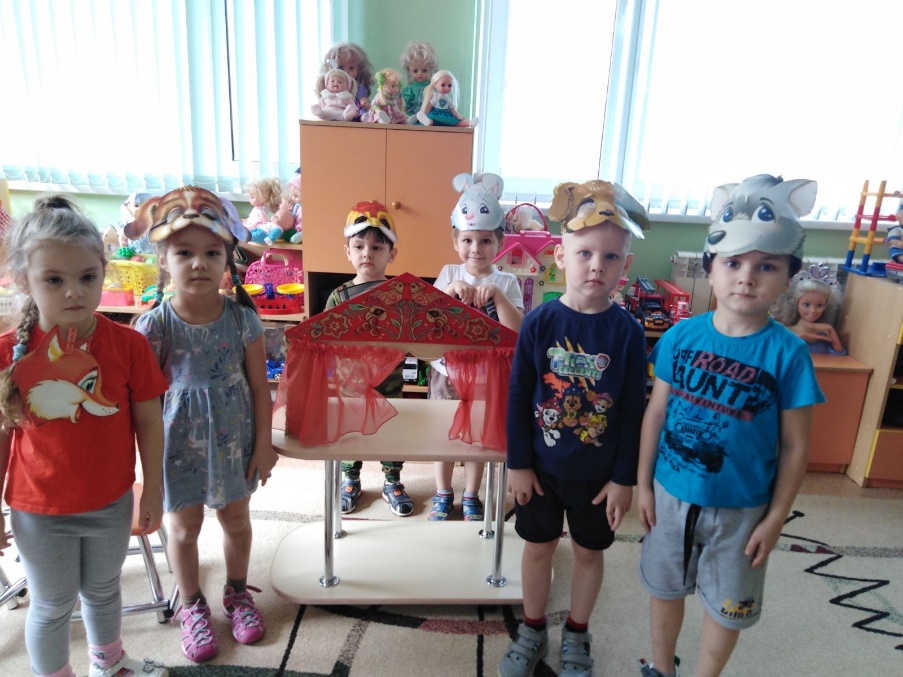 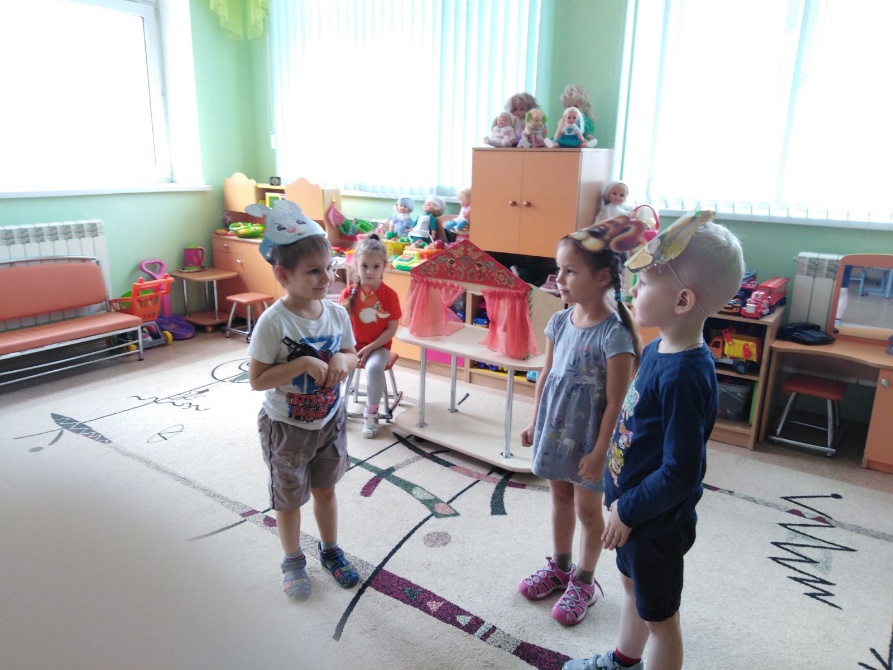 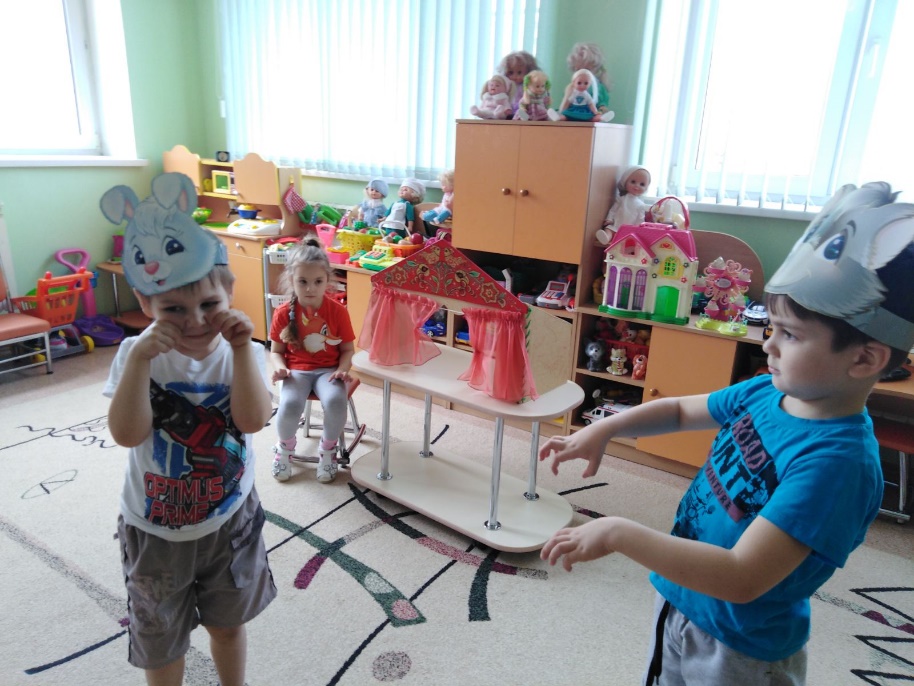 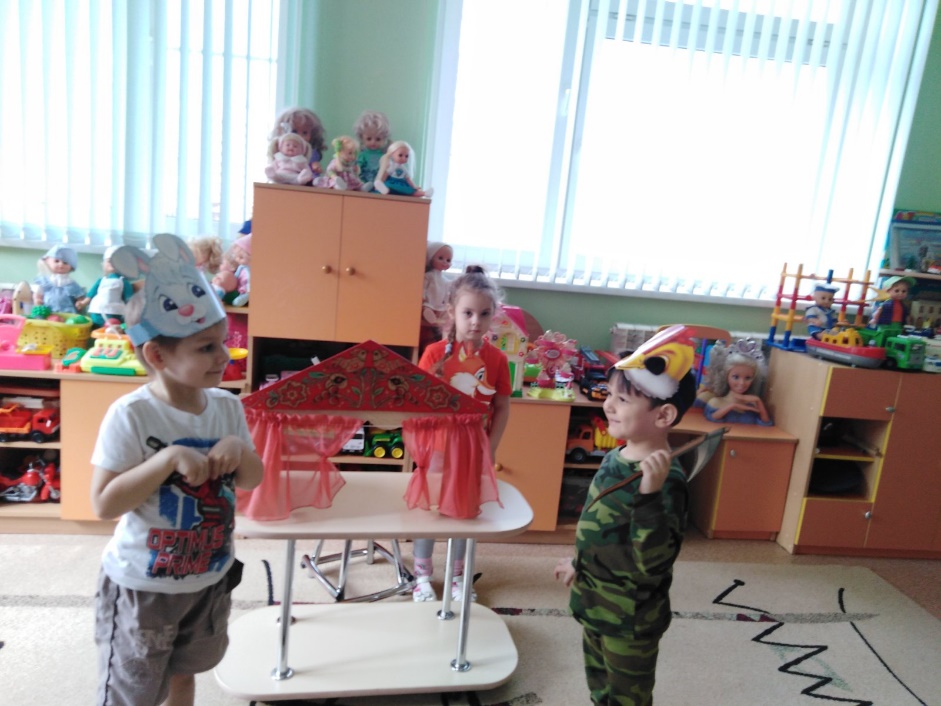 